FORMULARIO - INSPECCIÓN OCULARMarque con una X las características de la construcción en donde se realiza la capacitación.Marque con una X según corresponda.Anexo N° 1 Inspección Ocular - Especificaciones sobre Baño Accesible1. Los baños accesibles deben considerar una puerta de 0.80 mts de apertura al exterior y sus dimensiones interiores responder a las siguientes características:Espacio de giro libre horizontal de 1.50 mts. de diámetro y otro espacio libre paralelo al inodoro de 0.80 mts de ancho por 1.20 mts de largo, ambos espacios pueden intersectarse, tal como se indica en el plano incorporado a continuación.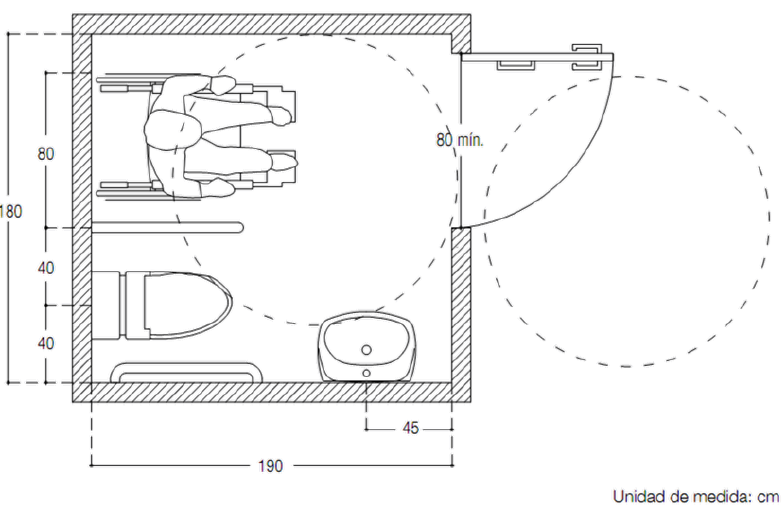 Fuente: Manual de Accesibilidad SENADIS/Ciudad Accesible) Si se considera una caseta de inodoro accesible dentro de los baños públicos de hombres y mujeres, el interior de la caseta debe contar con las dimensiones interiores y puerta antes señalada, así como la puerta exterior del baño colectivo.2. Deberá contar con una barra fija de apoyo afianzada en el muro lateral del WC y una barra retráctil en el costado contrario, como se indica en la fotografía siguiente. Ambas barras serán de acero inoxidable.3. El lavamanos deberá contar con una llave de agua monomando metálica y considerará agua fría y caliente. El artefacto debe estar libre de pedestal faldón, mueble o cualquier elemento que lo conecte con el piso.4. El baño deberá contar con dispensador de jabón, dispensador de papel toilette o porta rollo, dispensador de toallas de papel, en un mismo modelo, estilo y material todos a una altura máxima de 1.20 mts; espejo desde la base del lavamanos hasta una altura de 2.10 mts. fijo y sin inclinar y ganchos o perchas y repisa para ropa.IDENTIFICACIÓNIDENTIFICACIÓNIDENTIFICACIÓNIDENTIFICACIÓNNombre SupervisorNúmero de VisitaFecha de Visita_____/_____/________/Visita de subsanación pendienteSi___    No_____DATOS DEL CURSODATOS DEL CURSODATOS DEL CURSODATOS DEL CURSOCódigo del cursoNombre del cursoRegión Comuna Rut Organismo Capacitador o EjecutorNombre Organismo Capacitador o EjecutorDirección Organismo Capacitador o EjecutorNombre responsable OTECESTADO DE LA EJECUCIÓNESTADO DE LA EJECUCIÓNESTADO DE LA EJECUCIÓNESTADO DE LA EJECUCIÓNFecha Programada de inicioVERIFICACIÓN DE INFRAESTRUCTURAInstalaciones (Marque según corresponda)___Sala___Taller____Laboratorio____OtroINFRAESTRUCTURA MÍNIMA COMO CONDICIÓN DETERMINANTE PARA EL INICIO DEL CURSO.DESCRIPCIÓN GENERAL DE LOS INMUEBLESDESCRIPCIÓN GENERAL DE LOS INMUEBLESDESCRIPCIÓN GENERAL DE LOS INMUEBLESObservacionesObservaciones1.1 El lugar físico permite un desarrollo seguro del curso donde no se visualiza riesgo de caída de techumbre, muros u otros objetosSi___No___CONDICIONES DE DEGURIDADCONDICIONES DE DEGURIDADCONDICIONES DE DEGURIDADObservacionesObservaciones2.1 Existen salidas de Emergencias/Vías de EscapeSi___No___2.2 Existe señalética de emergencia visibleSi___No___2.3 De existir escaleras, estas cuentan con baranda o pasamanosSi___No___INSTALACIONES SANITARIASINSTALACIONES SANITARIASINSTALACIONES SANITARIASObservacionesObservaciones3.1 Cuenta con servicios higiénicos para hombres y mujeres.Si___No___3.2. Cuenta con servicios higiénicos accesibles para PeSD, para hombres y mujeres según las especificaciones para baño accesible (ver anexo del formulario.Si___No___3.3. El/los baño/s se encuentran en buen estado (con tapas de wc, mantención general, condiciones sanitarias)Si___No___3.4. Cuenta con agua PotableSi___No___3.5 El baño tiene iluminación adecuadaSi___No___ILUMINCAIÓN E INSTALACIONES ELÉCTRICASILUMINCAIÓN E INSTALACIONES ELÉCTRICASILUMINCAIÓN E INSTALACIONES ELÉCTRICASObservacionesObservaciones4.1. La sala y/o taller cuenta con electricidadSi___No___4.2. La sala y/o taller está bien iluminada (natural o artificial, según correspondaSi___No___4.3. La sala y/o taller cuenta con enchufes e interruptores en buen estado. Verificar que, en caso de utilización de maquinarias y equipos, la potencia eléctrica del lugar sea la adecuada para que todas funcionen al mismo tiempo.Si___No___VENTILACIÓN Y CALEFACCIÓN.VENTILACIÓN Y CALEFACCIÓN.VENTILACIÓN Y CALEFACCIÓN.ObservacionesObservaciones5.1 La sala y/o taller cuenta con ventilación (natural o artificial) o bien con sistema de calefacciónSi___No___HIGIENEHIGIENEHIGIENEObservacionesObservaciones6.1 La sala y/o taller están limpios, pisos muros, cielos puertas y ventanas.Si___No___6.2 Se dispone de recipientes para la basuraSi___No___6.3 Los exteriores están limpios: patios, pasillos, jardines, muros exteriores.Si___No___IMPLEMENTACIÓN PLAN FORMATIVOIMPLEMENTACIÓN PLAN FORMATIVOIMPLEMENTACIÓN PLAN FORMATIVOObservacionesObservaciones7.1 La sala y taller cuentan con un espacio de trabajo de al menos 1.5 mts2 por alumno y mobiliario adecuado y suficiente acorde a la capacitación que se va a entregar.Si___No___7.2 Los materiales y herramientas a utilizar son pertinentes a la capacitación que se entregará.Si___No___7.3 Los materiales y herramientas a utilizar son suficientes para el número de participantes del curso.Si___No___7.4 Los materiales y herramientas son idóneos y de calidad adecuada para el cumplimiento del proceso de capacitación.Si___No___CONDICIONES DE ACCESIBILIDAD PARA PeSD.CONDICIONES DE ACCESIBILIDAD PARA PeSD.CONDICIONES DE ACCESIBILIDAD PARA PeSD.Observaciones8.1 Hay acceso al primer nivel (piso 1) sin desnivel o con rampa o ascensor.Si___No___N/A8.2 El recinto está libre de obstáculos para el desplazamiento de PeSD.Si___No___N/A8.3 El ingreso a la sala, cuenta con puerta de fácil acceso para PeSD o con movilidad reducida.Si___No___N/A8.4 La organización de la sala facilita el desplazamiento, sin presenta desniveles, relieves u otros obstáculos.Si___No___N/A8.5 Si la capacitación no es en primer piso, existen condiciones para acceso y traslado en silla de ruedas.Si___No___N/ASÍNTESIS SUBSANACIONES SOLICITADASSÍNTESIS SUBSANACIONES SOLICITADASSÍNTESIS SUBSANACIONES SOLICITADASÍtemObservadoAcciones SolicitadasFecha de subsanación máxima solicitada (dd/mm/aaa)___/___/______/___/___/______/___/___/______/___/___/______/RESULTADOS DE LA VISiTA.RESULTADOS DE LA VISiTA.RESULTADOS DE LA VISiTA.RESULTADOS DE LA VISiTA.AprobadaRechazadaPIE DE FORMULARIOPIE DE FORMULARIOPIE DE FORMULARIOPIE DE FORMULARIODatos ContraparteDatos ContraparteDatos ContraparteDatos ContraparteNombre CompletoFirmaDatos SupervisorDatos SupervisorDatos SupervisorDatos SupervisorNombre CompletoFirma